         PERMESSI RETRIBUITI PER IL DIRITTO ALLO STUDIO - ANNO SOLARE 2024   MOD. A                     All’Ufficio Scolastico Regionale per il Piemonte - Ambito Territoriale di _________________________Il/La sottoscritto/a			nato/a a  		 (Prov.        ) il	N. telefono			MAIL		 eventuale 2^ sede di servizio  				  ANZIANITA’ DI SERVIZIO anni          mesi	nella seguente posizione giuridica :contratto di lavoro a TEMPO INDETERMINATO con prestazione di servizio:ad orario intero	tempo part time n. ore	su n. ore 	contratto di lavoro a TEMPO DETERMINATO  / SUPPLENZA BREVEfino alla data del  	ad orario interotempo part time n. ore	su n. ore 	CHIEDEdi poter fruire nell’ anno solare 2024 dei permessi per il diritto allo studio previsti dall’art. 3 del D.P.R. n.395/88 e dal CIR stipulato in data 07/11/2023 e successive integrazioni valido per il triennio 2024-2027 per la frequenza e la preparazione dei relativi esami del corso di studi di seguito specificato. Il/la sottoscritto/a, consapevole delle responsabilità cui può andare incontro in caso di dichiarazione mendace, nonché delle sanzioni penali in cui può incorrere per le ipotesi di falsità in atti e dichiarazioni mendaci, ai sensi del D.P.R. n. 445/2000,	DICHIARA SOTTO LA PROPRIA RESPONSABILITÀ:di essere iscritt_ al	anno del seguente corso di studi per il quale presenta domanda :IN PRESENZAL .TRIENNALE	L. MAGISTRALE	L.C.UNICO	DIPL. ACC. ION-LINE/blendedDIPL. ACC. II	CONSERVATORIO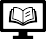 in			 presso		__	 della durata legale del corso di anni 	DIPLOMA DI ISTRUZIONE SECONDARIA 	presso  	TFA SOSTEGNO presso	__ 	CORSO CLIL presso  	DOTTORATO	MASTER	PERFEZIONAMENTO	SCUOLA DI SPECIALIZZAZIONEin	__	presso 	della durata dianni  	1500 ore 60 cfuN. SINGOLI ESAMI UNIVERSITARI:	__	per un totale di n. CFU  	di avere già ottenuto i permessi per la frequenza di corsi finalizzati al conseguimento di tale titolo di studio nei seguenti anni:	;	__;	__;	;	;	;	__;	__;	;_	;di NON aver mai richiesto i permessi per questo titolo di studio negli anni precedenti;ISTANZA CON RISERVAdi essere in attesa di ammissione al corso TFA SOSTEGNO	EDIZIONE per l’anno 20	/	presso       l’ Università di		; di essere in attesa di ammissione al seguente corso riconosciuto nell’ambito dell’ ordinamento scolastico –         CORSO:	presso  		Dichiarazione da rilasciare in caso di richiesta per la frequenza di un nuovo corso rispetto ad un altro per il quale sono già state concesse ore di permesso.di avere già ottenuto, in passato, i permessi per il diritto allo studio nei seguenti precedenti anni, per ALTRI TITOLI DI STUDIO, oltre al presente per il quale si sta presentando l’istanza:e di aver conseguito il seguente titolo di studio	in data  	NOTE DA LEGGERE CON ATTENZIONELE DOMANDE CHE RISULTERANNO MANCANTI (ANCHE PARZIALMENTE) DEI DATI SOPRA RICHIESTI SARANNO ESCLUSE DALLA PROCEDURA.LA PRESENTE DOMANDA E’ VALIDA PER UN SOLO CORSO DI STUDI.Legenda: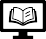 In caso di concessione di permessi per la frequenza di corsi on line dovrà essere rilasciata , sotto responsabilità dell’interessato, la dichiarazione sostitutiva attestante l’avvenuto collegamento per via telematica durante l’orario di servizio.Il/la sottoscritto/a, ai sensi del D.L.vo 196/03, autorizza l’Amministrazione Scolastica ad utilizzare i dati personalidichiarati solo ai fini istituzionali e necessari per l’espletamento del procedimento di cui alla presente domanda.Data,	(Firma del richiedente)  	VISTO, IL DIRIGENTE SCOLASTICO(timbro lineare e firma)